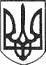 РЕШЕТИЛІВСЬКА МІСЬКА РАДАПОЛТАВСЬКОЇ ОБЛАСТІРОЗПОРЯДЖЕННЯ27 грудня 2022 року						                                   № 236  Про затвердження графіка виїзнихприйомів громадян керівництвомвиконавчого комітету Решетилівськоїміської ради на І квартал 2023 року	На виконання повноважень зазначених в підпункті 1 пункту „б” частини першої статті 38, статті 42 Закону України „Про місцеве самоврядування в Україні”, відповідно до статті 22 Закону України „Про звернення громадян”, Указу Президента України від 07.02.2008 року №109/2008 „Про першочергові заходи щодо забезпечення реалізації та гарантування конституційного права на звернення до органів державної влади та органів місцевого самоврядування” та з метою забезпечення реалізації конституційного права громадян на звернення:	Затвердити графік виїзних прийомів громадян керівництвом  виконавчого комітету Решетилівської міської ради на І квартал 2023 року:Міський голова                                                                           О.А. Дядюнова№п/пП.І.Б.ПосадаМісце проведення(назви сіл,селищ)Дата1 Дядюнова ОксанаАнатоліївна                        Міський головаПокровськеПіщанеШевченковесіченьлютийберезень2Малиш Тетяна АнатоліївнаСекретар міської радиГовтваОстап’єДемидівкасіченьлютийберезень3СивинськаІнна ВасилівнаПерший заступникміського головиГлибока Балка ФедіївкаПотічоксіченьлютийберезень4Колесніченко Антон ВолодимировичЗаступник міського голови з питань діяльності виконавчих органів радиСухорабівкаШилівка М.Бакайсіченьлютийберезень5Невмержицький Юрій МихайловичЗаступник міського голови з питань діяльності виконавчих органів радиКукобівкаН.МихайлівкаЛиман Другийсіченьлютийберезень6Лисенко Максим ВікторовичКеруючий справамивиконавчого комітетуМ’якеньківкаДемидівкаЛиман Першийсіченьлютийберезень